社區安寧照護在新北~將人生最後階段的療護延伸到家裡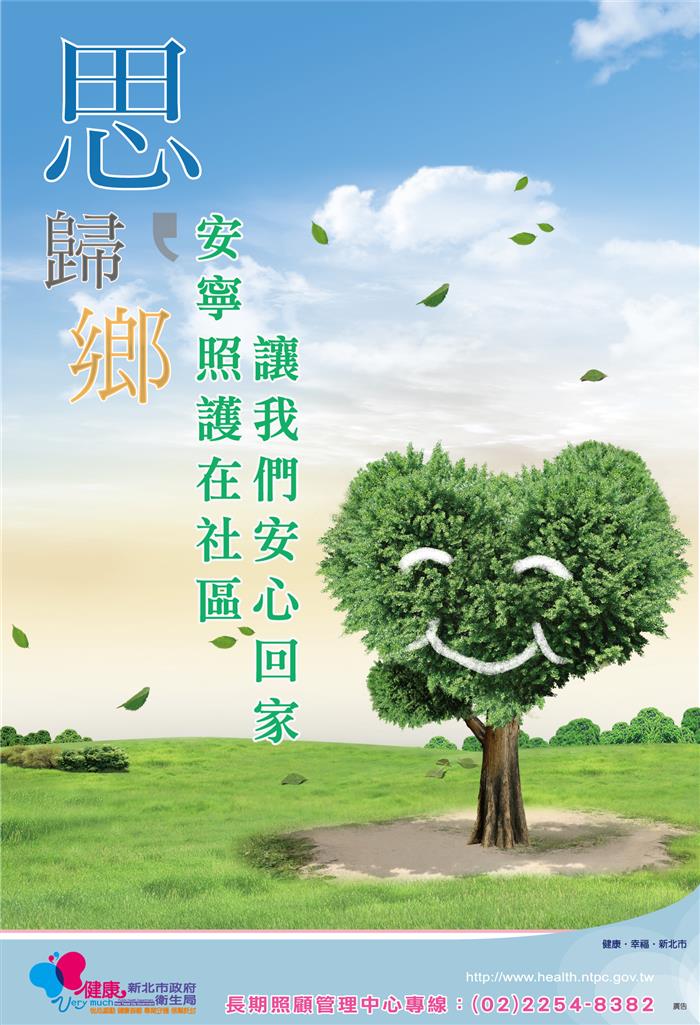 社區安寧照護在新北~將人生最後階段的療護延伸到家裡　　癌症末期病人陳爺爺擔心在醫院死亡魂魄會找不到回家的路，因此希望出院，但陳老阿嬤卻擔心先生在家打點滴怎麼辦，最後在醫護同仁的協助下陪陳爺爺回家。數天後，陳爺爺在親友陪伴下，在家安祥去世；另罹患中風的父親洗腎多年且幾沒意識，近年來又因肺炎頻繁進出醫院，甚至病危，洗腎醫師也說父親的人工血管快不行了…我們已經簽了放棄急救的同意書，可以讓爸爸有尊嚴的走嗎？」接獲電話的新北市政府衛生局隨即幫許小姐聯繫安寧團隊，讓許老先生在家接受居家安寧照護。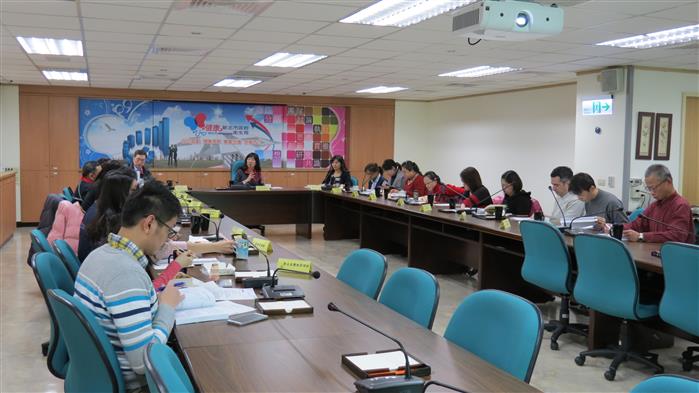 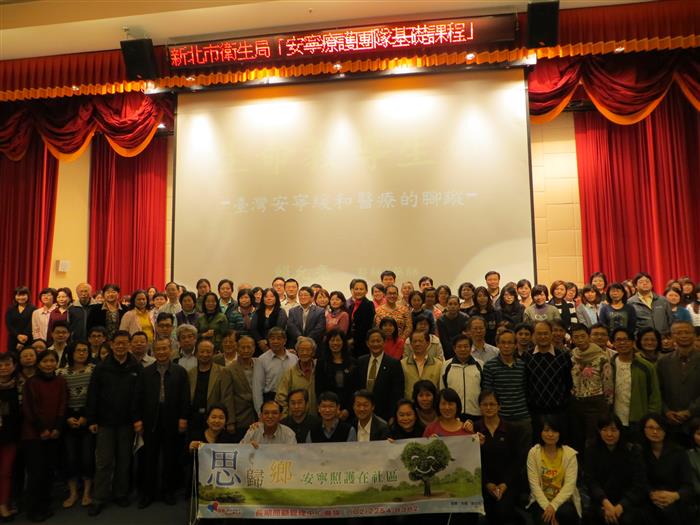             安寧照護專家委員會議      　　安寧照護團隊基礎課程　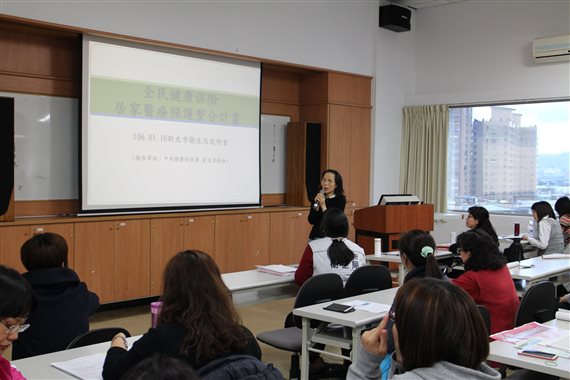            因應健保署政策安寧納入居家醫療整合照護說明會106年1月16日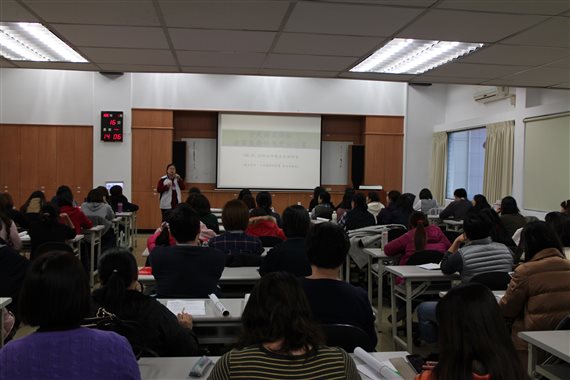 因應健保署政策安寧納入居家醫療整合照護說明會106年1月16日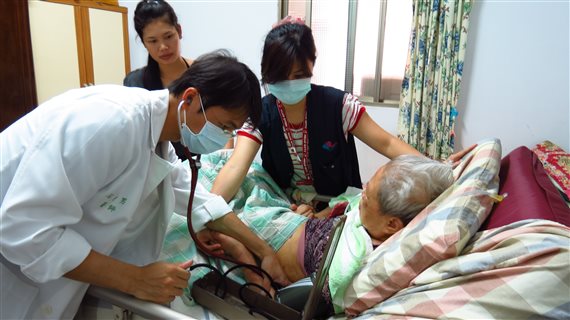 《人生最後療護》安寧延伸到家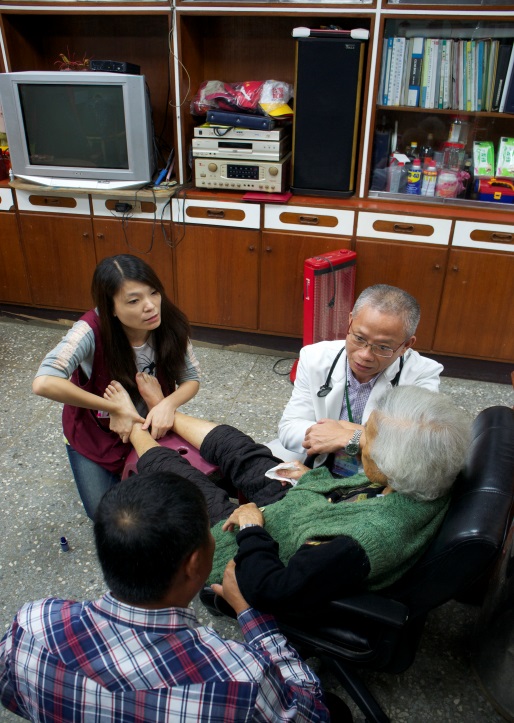 《人生最後療護》安寧延伸到家        隨著人口高齡化，本府積極建構社區安寧照護網，由105家安寧服務團隊提供居家式及機構式照護，7家核心醫院提供後援及諮詢，推動在地老化及善終。自102 年4 月起辦理醫護團隊訓練課程及個案討論會共17場次，1,655人次參加；自102年7月開始提供安寧照護服務，迄今共1,312案提出申請。辦理社區預立安寧緩和醫療意願簽署宣導講座，共353場，2萬4,470人參加，另辦理醫事人員安寧在職教育課程共45場，2,976人次參加。 
        本府率先全國首創推出「新北市社區安寧照護服務」，主要提供病患症狀與疼痛控制、身體照護、病患及其家屬心理照護、善終準備、臨終照護。凡癌症末期等經醫師判定為生命末期者，都是安寧居家療護服務的對象，沒有年齡限制。可經由原來診療的醫院或衛生局長期照顧管理中心、衛生所、區公所申請。照護期間民眾每次只要支付醫護人員來回車資，醫護人員照護費用由本府編列預算支應。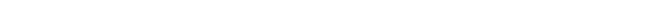 參考資料新北市率先全國推動「安寧照護到社區」預約圓滿人生的終點站將人生最後階段的療護延伸到家裡安寧照護到社區 98醫療院所加入新北首創 到府癌末安寧照護